226 North Avenue West, Westfield, New Jersey 07090-1424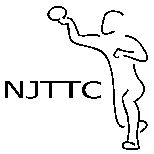 Telephone: (908) 654-9009Email: mailbox226@njttc.org	Website: www.njttc.orgNJTTC 2017-2018 Membership(September 1, 2017 - August 31, 2018)New Member	(Referred by NJTTC member  	)	RenewalNotes:  1. Adult discounted fee if paid in FULL by September 30, 2017. 2. Spouse rate available if primary adult membership paid in full.   3. Family rate covers up to four family members in one household, including spouse & children through college, $180 for each additional member.• If joining after September 30, 2017, see the Membership Dues Schedule on the back of this form for the pro rata dues amount.• Paying by installments is only available to those joining before January 1, 2018 and requires an initial payment of one-half of the applicable dues and payment of the remaining dues by March 1, 2018. Student memberships are available only to individuals ages 24 and under who are full-time students. Student must include proof of enrollment and full-time status with application. Junior memberships are for youths ages 17 and under. All ages are determined as of August 31, 2017.• Please make checks payable to NJTTC.NJTTC is an independent nonprofit organization that is run entirely on the volunteer efforts of its members.I agree to abide by the Code of Conduct, rules and regulations of NJTTC.  I understand that membership is contingent on approval of the membership and membership can be revoked for infraction of club’s rules, regulations and operational standards. For the safety of my children and for the protection of the NJTTC facility, I understand that all minors at the Club have to be under parental or other adult supervision at all times.  I agree to be responsible the behavior of my children and for any children I bring to the Club and, if I do not personally stay with them, I will arrange for another adult, such as a coach, to substitute for me in their supervision.Signature (Parent or Guardian if Minor):	 	Date:   	For Club Use Only	Member(s) started in  	Payment form:   Cash	Check	#  	Received by:   	 Date:   	Amount:  $ 	Receipt #  	NJTTC is an independent nonprofit member operated organization unaffiliated with any commercial enterprise.226 North Avenue West, Westfield, New Jersey 07090-1424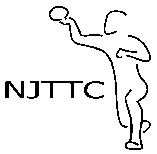 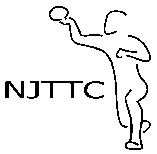 Telephone: Courts: (908) 654-9009Email: mailbox226@njttc.org	Website: www.njttc.orgNJTTC is an independent nonprofit member operated organization unaffiliated with any commercial enterprise.DuesAdultSenior (65 or older)Spouse2StudentJuniorFamily3TotalGeneral Membership$475 or $4351$350$235$235$235$700$Monday League$5 per night or $30 for the entire season for NJTTC members.$5 per night or $30 for the entire season for NJTTC members.$5 per night or $30 for the entire season for NJTTC members.$5 per night or $30 for the entire season for NJTTC members.$5 per night or $30 for the entire season for NJTTC members.$5 per night or $30 for the entire season for NJTTC members.Tuesday League$25$25$25$25$25$25$Thursday League$5 per night or $30 for the entire season for NJTTC members.$5 per night or $30 for the entire season for NJTTC members.$5 per night or $30 for the entire season for NJTTC members.$5 per night or $30 for the entire season for NJTTC members.$5 per night or $30 for the entire season for NJTTC members.$5 per night or $30 for the entire season for NJTTC members.Summer League$15$15$15$15$15$15$SUB-TOTAL FEESSUB-TOTAL FEESSUB-TOTAL FEESSUB-TOTAL FEESSUB-TOTAL FEESSUB-TOTAL FEESSUB-TOTAL FEES$Sub-Total Fees (From Above)$Other Family MembersOther Family MembersOther Family MembersOther Family MembersNameRelationshipAgeGenderKey holders Only: Annual Key Fee ($20)$M	FTotal Due$M	FTotal Due$M	FAmount Paid$M	FAmount Paid$Please make checks payable to NJTTC.Please make checks payable to NJTTC.Please make checks payable to NJTTC.Please make checks payable to NJTTC.Balance Due$NameNameNameE-MailDate of Birth (if Under 25)Male	FemaleMale	FemaleMale	FemalePhone Numbers (Circle Preferred Phone Number)Phone Numbers (Circle Preferred Phone Number)AddressAddressAddressHome PhoneOther Phone (Cell	Work   )CityStateZipExisting Key Number(If Applicable)Existing Locker Number(If Applicable)General InformationNJTTC is a USA Table Tennis (“USATT”) affiliated table tennis club located in Westfield, NJ. With over 200 members of all skill levels and all ages, it is the largest table tennis club in the New Jersey, New York and Pennsylvania region. Club activities include general play, five leagues and organized tournaments. Professional coaching and table tennis equipment are also available. All are welcome.Highlights:•	11 blue Butterfly Europa world-class tables in spacious, well-lit courts with rubber padded and wooden floors•	Open seven nights a week for general play, leagues and professional coaching•	12 USATT-sanctioned tournaments per year•	Competition quality rackets, rubber coverings and other table tennis equipment for saleLocation: 226 North Avenue (Rt. 28), Westfield, NJ (second floor), across the street from the Westfield Railroad Station, between exits 135 and 137 of the Garden State Parkway. Telephone Numbers: (908) 654-9009.General InformationNJTTC is a USA Table Tennis (“USATT”) affiliated table tennis club located in Westfield, NJ. With over 200 members of all skill levels and all ages, it is the largest table tennis club in the New Jersey, New York and Pennsylvania region. Club activities include general play, five leagues and organized tournaments. Professional coaching and table tennis equipment are also available. All are welcome.Highlights:•	11 blue Butterfly Europa world-class tables in spacious, well-lit courts with rubber padded and wooden floors•	Open seven nights a week for general play, leagues and professional coaching•	12 USATT-sanctioned tournaments per year•	Competition quality rackets, rubber coverings and other table tennis equipment for saleLocation: 226 North Avenue (Rt. 28), Westfield, NJ (second floor), across the street from the Westfield Railroad Station, between exits 135 and 137 of the Garden State Parkway. Telephone Numbers: (908) 654-9009.LeaguesMonday League.   The Monday League is a USATT League in an individual format for players of all levels. Players are placed into round robin groups among those who show up for a particular night (regular attendance is not required). Match setup starts at 7:45pm and play starts at 8:00pm on Mondays. See more info on our league webpage.Tuesday League.   The Tuesday League is an NJTTC League in a team format for mid-level players.  Teams consist of 2 to 3 players and are initially formed in September. Play starts at 8:00pm on Tuesdays. See more info on our league webpage.Thursday League.  The Thursday League is a NJTTC League in an individual format for players of advanced level (USATT tournament rating>=1750, juniors>= 1650).  Players are placed into round robin groups among those who show up for a particular night (regular attendance is not required). Match setup starts at 7:45pm and play starts at 8:00pm on Thursdays. See more info on our league webpage.Saturday Youth League.  The Saturday Youth League is a USATT League for junior players under 18.  Players are placed into round robin groups among those who show up for a particular afternoon (regular attendance is not required). Play starts at 4:00pm on Saturdays.Summer League.  The Summer League is in a handicap individual format for all levels of players for summer fun and relaxation.  Players are placed into round robin groups among those who show up for a particular night (regular attendance is not required).  Players spot each other points according to their handicaps determined by their win/loss records.  Play starts at 8:00pm on Tuesdays from May through August.General Rules1.	Beverage cans, bottles and trash must be placed in proper receptacles.2.	Use of inappropriate behavior will not be tolerated.3.	Proper attire must be worn during play.4.	Only rubber soled shoes allowed on playing courts.5.	No food or drink, other than water, allowed inside the playing area.6.	No smoking is allowed on premises at any time.7.	Abuse of club property may result in an immediate suspension of playing privileges and liability for repair/replacement costs.LeaguesMonday League.   The Monday League is a USATT League in an individual format for players of all levels. Players are placed into round robin groups among those who show up for a particular night (regular attendance is not required). Match setup starts at 7:45pm and play starts at 8:00pm on Mondays. See more info on our league webpage.Tuesday League.   The Tuesday League is an NJTTC League in a team format for mid-level players.  Teams consist of 2 to 3 players and are initially formed in September. Play starts at 8:00pm on Tuesdays. See more info on our league webpage.Thursday League.  The Thursday League is a NJTTC League in an individual format for players of advanced level (USATT tournament rating>=1750, juniors>= 1650).  Players are placed into round robin groups among those who show up for a particular night (regular attendance is not required). Match setup starts at 7:45pm and play starts at 8:00pm on Thursdays. See more info on our league webpage.Saturday Youth League.  The Saturday Youth League is a USATT League for junior players under 18.  Players are placed into round robin groups among those who show up for a particular afternoon (regular attendance is not required). Play starts at 4:00pm on Saturdays.Summer League.  The Summer League is in a handicap individual format for all levels of players for summer fun and relaxation.  Players are placed into round robin groups among those who show up for a particular night (regular attendance is not required).  Players spot each other points according to their handicaps determined by their win/loss records.  Play starts at 8:00pm on Tuesdays from May through August.Table Usage1.	When leagues are not in session, any player or players may use an unused open table immediately.2.	If all tables are in use, any player may call “winners” on any table on a first-call, first-play basis.   Callers may put their names on a waiting list at each table.3.	After a player calls “winners”, the players currently on the table may either start a best 3 of 5 games match within 3 minutes or continue practice play for 15 more minutes.4.	If the players currently on the table play a match, then immediately after the match the winner may either a) stay on to play the next caller (the loser leaves) or b) relinquish his turn to the loser.  If the winner chooses option b) and the loser does not stay, the next two callers take the table.5.	If the players currently on the table opt to continue practice instead of playing a match, then after 15 minutes BOTH players must leave the table and the next two callers take the table.6.	Each player may call “winners” on only one table at a time  and  may  not  be  a  caller  on  one  table  while playing on another.7.	When leagues are in session, tables 7 to 10 are normally reserved for open play.  The usage rules are the same as above except that each player plays two matches (win or lose) and then leaves the table.The Best Table Tennis in New JerseyCome for a VisitPlay for a LifetimeTable Usage1.	When leagues are not in session, any player or players may use an unused open table immediately.2.	If all tables are in use, any player may call “winners” on any table on a first-call, first-play basis.   Callers may put their names on a waiting list at each table.3.	After a player calls “winners”, the players currently on the table may either start a best 3 of 5 games match within 3 minutes or continue practice play for 15 more minutes.4.	If the players currently on the table play a match, then immediately after the match the winner may either a) stay on to play the next caller (the loser leaves) or b) relinquish his turn to the loser.  If the winner chooses option b) and the loser does not stay, the next two callers take the table.5.	If the players currently on the table opt to continue practice instead of playing a match, then after 15 minutes BOTH players must leave the table and the next two callers take the table.6.	Each player may call “winners” on only one table at a time  and  may  not  be  a  caller  on  one  table  while playing on another.7.	When leagues are in session, tables 7 to 10 are normally reserved for open play.  The usage rules are the same as above except that each player plays two matches (win or lose) and then leaves the table.